         	ПРОЕКТ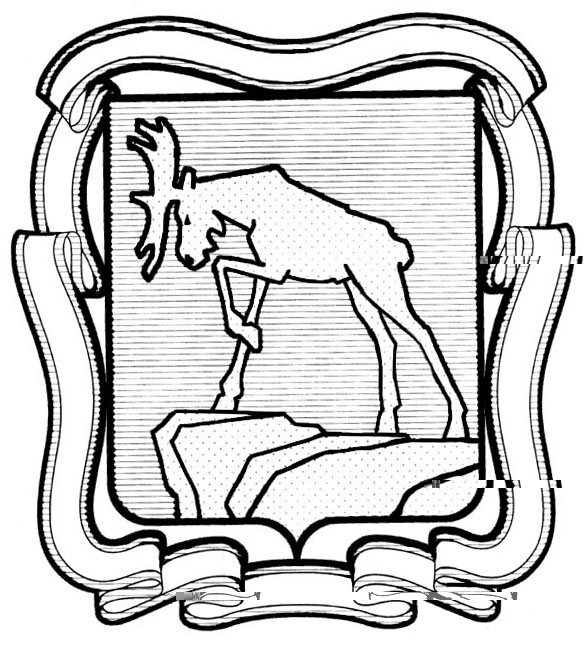                        СОБРАНИЕ ДЕПУТАТОВ МИАССКОГО ГОРОДСКОГО ОКРУГА                                                       ЧЕЛЯБИНСКАЯ ОБЛАСТЬ                         _______ СЕССИЯ СОБРАНИЯ ДЕПУТАТОВ МИАССКОГО                                    ГОРОДСКОГО ОКРУГА ПЯТОГО СОЗЫВАРЕШЕНИЕ №  ______                                                                                                                      от _________ 2019 годаРассмотрев предложение Главы Миасского городского округа Тонких Г.М. о внесении изменений в Решение Собрания депутатов Миасского городского округа от 25.11.2011г. №1 «Об утверждении Правил землепользования и застройки Миасского городского округа» в части изменения видов и границ территориальных зон территории, расположенной Южной части г.Миасса, в районе пересечения ул.Городская и ул.Шишкина, учитывая рекомендации постоянной Комиссии по вопросам городского хозяйства, заключение Комиссии по подготовке проектов Правил землепользования и застройки Миасского городского округа, результаты публичных слушаний по настоящему проекту Решения Собрания депутатов, в соответствии с  Градостроительным кодексом Российской Федерации, руководствуясь Федеральным законом от 06.10.2003г. №131-ФЗ «Об общих принципах организации местного самоуправления в Российской Федерации» и Уставом  Миасского городского округа, Собрание депутатов Миасского городского округаРЕШАЕТ:1. Внести изменения в Решение Собрания депутатов Миасского городского округа от 25.11.2011г. №1 «Об утверждении Правил землепользования и застройки Миасского городского округа» в части изменения видов и границ территориальных зон территории, расположенной Южной части г.Миасса, в районе пересечения ул.Городская и ул.Шишкина, согласно приложениям 1 - 3.2. Настоящее Решение опубликовать в установленном порядке.3. Контроль исполнения настоящего Решения возложить на постоянную комиссию по вопросам городского хозяйства.Председатель Собрания депутатов 				                        Е.А. СтеповикГлава Миасского городского округа						 Г.М. ТонкихПриложение 1к Решению Собрания депутатовМиасского городского округаот _____________№ _________Описание изменений в  Карту градостроительного зонирования территории г. Миасс    и Схему границ зон с особыми условиями использования территории г. Миасс       Правил землепользования и застройки Миасского городского округаПравилами землепользования и застройки Миасского городского округа определены следующие виды территориальных зон:  А 3.2 - зеленые насаждения общего пользования; В 1 - усадебная и коттеджная застройка, В 4 - 4-эт и  выше.Приложение 2                     к Решению Собрания депутатовМиасского городского округаот _____________№ _________Карта градостроительного зонирования территории г. Миасс Правил землепользования и застройки Миасского городского округа (фрагмент) с учётом изменений видов и границ территориальных зон в отношении земельного участка с кадастровым номером 74:34:1800014:9, расположенного в Южной части  г. Миасса, в районе пересечения                     ул. Городская и   ул. Шишкина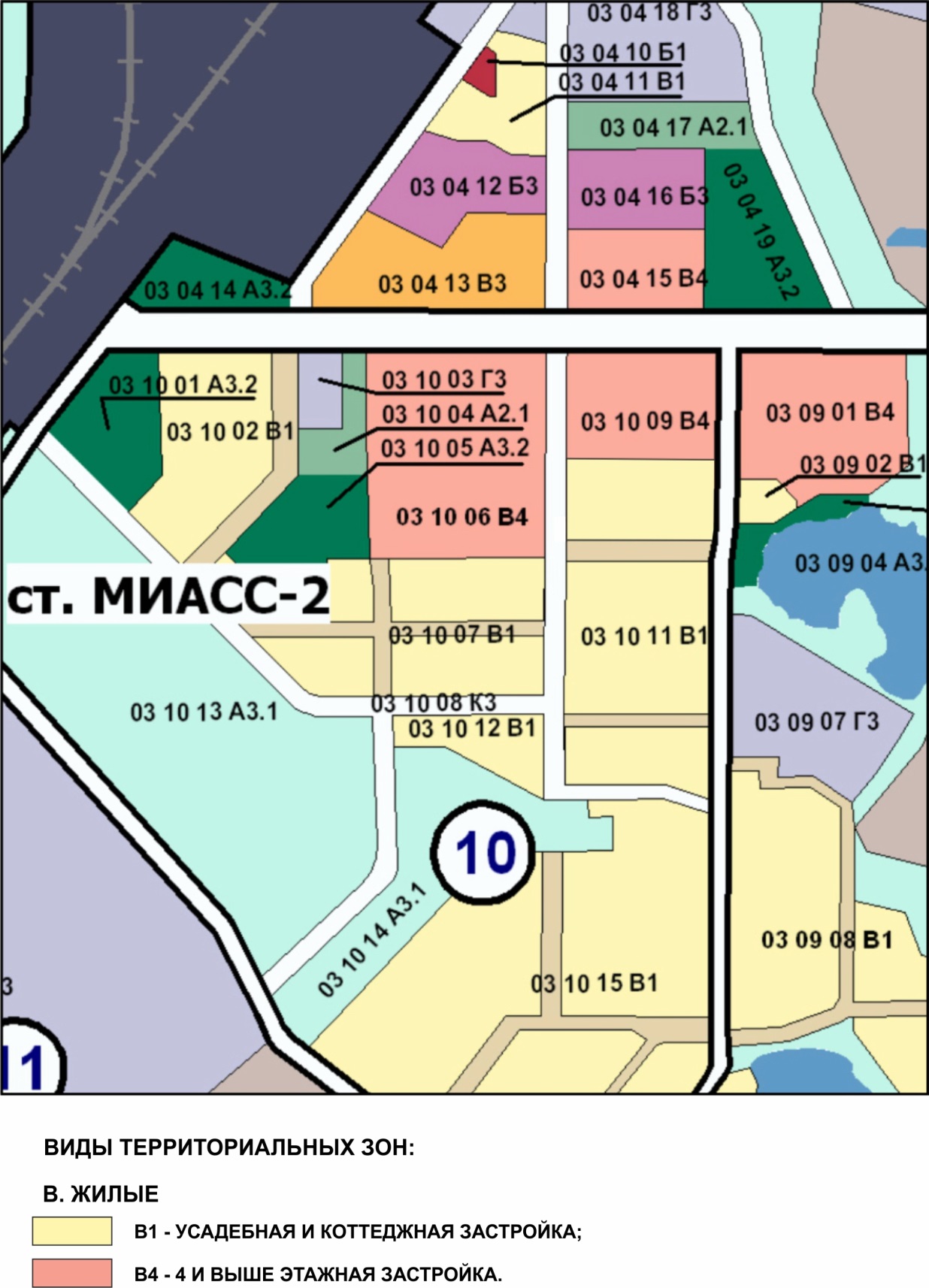 Приложение 3                     к Решению Собрания депутатовМиасского городского округаот _____________№ _________Схема границ зон с особыми условиями использования территории г. Миасс Правил землепользования и застройки Миасского городского округа (фрагмент) с учётом изменений видов и границ территориальных зон в отношении земельного участка с кадастровым номером 74:34:1800014:9, расположенного в Южной части  г. Миасса, в районе пересечения  ул. Городская и   ул. Шишкина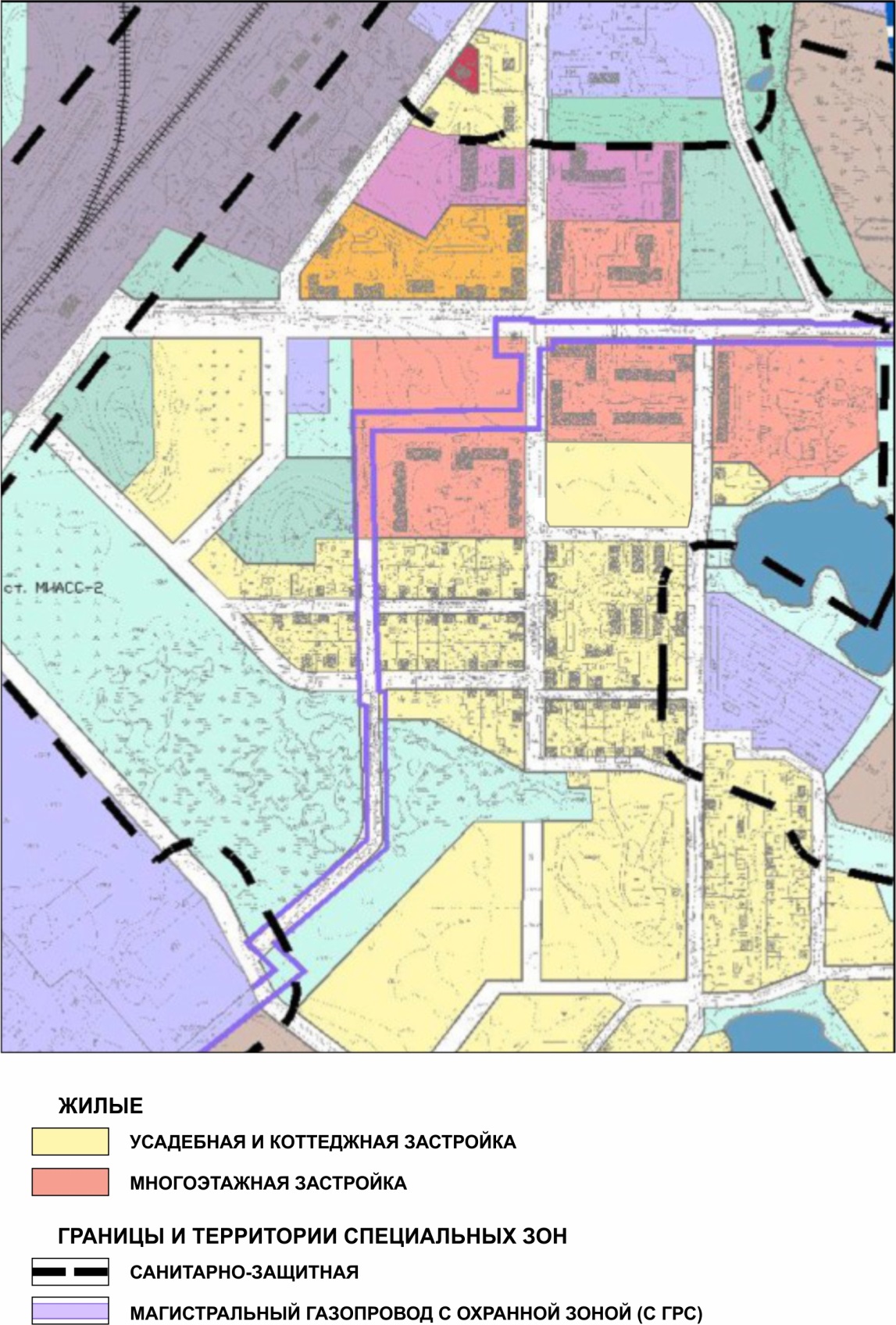 О внесении изменений в Решение Собрания депутатов Миасского городского округа от 25.11.2011г. №1 «Об утверждении Правил землепользования и застройки Миасского городского округа» в части изменения видов и границ территориальных зон территории, расположенной в Южной части г.Миасса, в районе пересечения ул.Городская и ул.ШишкинаГраница внесения измененийГрадостроительный индекс  территориальной зоны до измененийХарактер вносимых измененийГрадостроитель ный индекс территориальной зоны после измененийЗемельный участок с кадастровым номером 74:34:1800014:9, расположенный                  в Южной части                  г. Миасса, в районе пересечения                     ул. Городская и                 ул. Шишкина 10 10 А3.2исключение территориальной зоны-Земельный участок с кадастровым номером 74:34:1800014:9, расположенный                  в Южной части                  г. Миасса, в районе пересечения                     ул. Городская и                 ул. Шишкина 10 09 В4изменение границ территориальной зоны10 09 В4Земельный участок с кадастровым номером 74:34:1800014:9, расположенный                  в Южной части                  г. Миасса, в районе пересечения                     ул. Городская и                 ул. Шишкина 10 11 В1изменение границ территориальной зоны10 11 В1